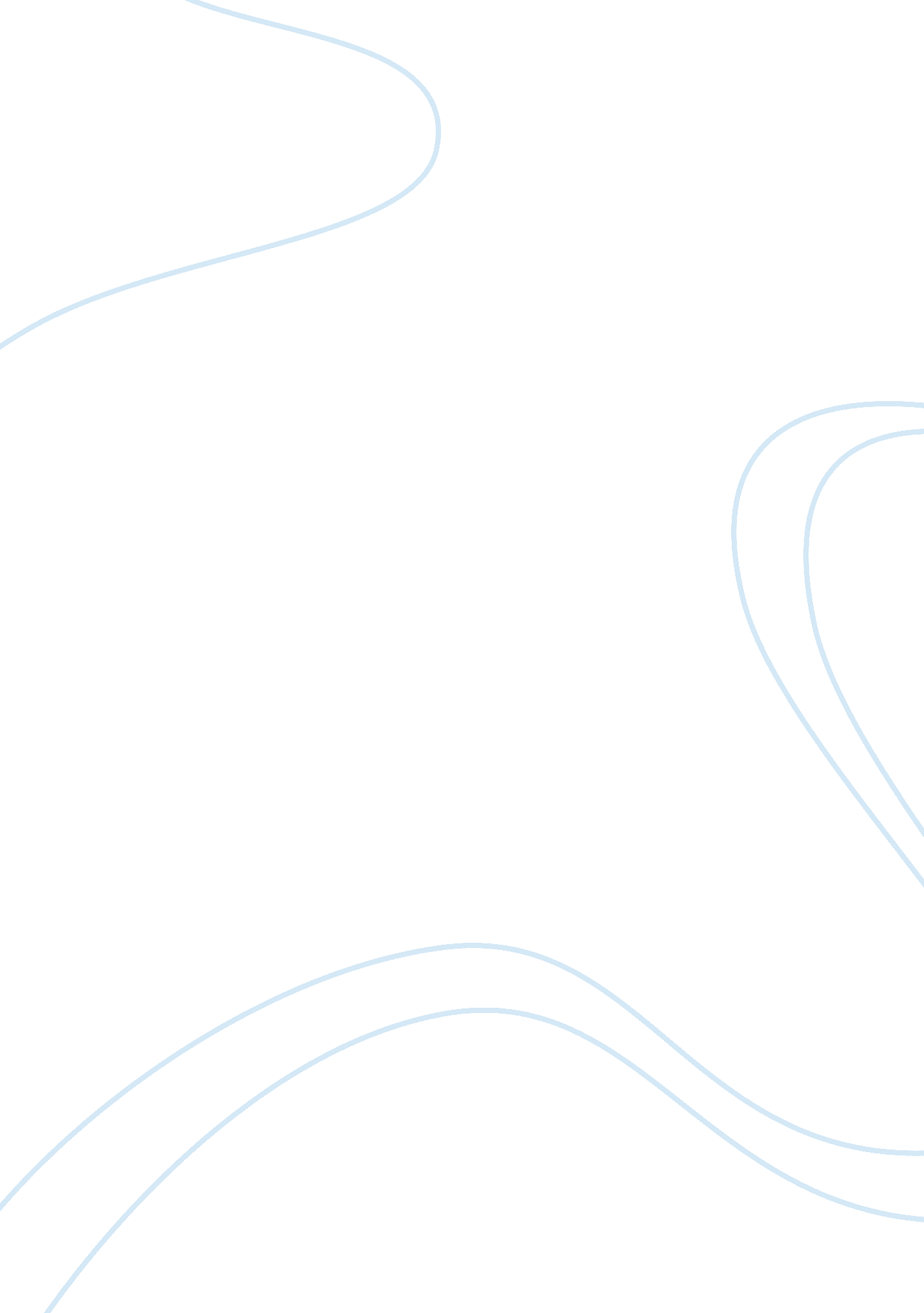 Free essay on anthem scriptingPolitics, Civil Rights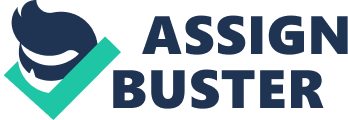 Equality: My mind is boggling. I do not no what to think about. I have to complete this duty. 
International: Think about something; just let your mind do its duty. Don’t help it to think. 
Equality: I know you do not know the significance of the duty at hand. It carries significance now and many years to come. My mind is entrusted with such a phenomenal duty that it is breaking under its weight. Offer something wise as a suggestion. 
International: Phenomena, significant, these are qualities that connote something universally important. Is about the anthem you have to lead the composition. 
Equality: you have always done well discerning, have the spirits gone on strike. It is about that anyway, the anthem. What is it, what is an anthem, it is making me distressed. Every around is evil, what an anthem can do, how can a man composing an anthem help this situation. Invoke your wisdom, aim higher with your thinking, be a part of this my friend. 
International: It is good I met you; I at least know that being given such dubious honors can consume someone. However, it was entrusted to a wise, witty, patriotic man. And you have just met a wiser one I am going to jumpstart your clogged thinking system. International has a mind that receives signals from this world and the one to come. It is some satellite and 
Equality: I know about all the sublime qualities that describe your reasoning, thinking, now I want some advice, no, information a suggestion to put me back to the thinking lane. Do it fast before your hunger comes back to your glutton!!! 
International: Okay, International is going to help you, not you, us, Anthem is not about you, about all of us, you see, that is the first point, straight from the sixth planet. Think about things that can rally all citizens of this violence stricken nation around, something like peace (Dell 66). 
Equality: Now, if your mind decodes signals from above, you will have to think harder man, don’t rattle off this common knowledge in the words peace, love, unity, I would have asked my three year old daughter for that. 
International: You should have, children are the ones the anthem should most protect, talk about things that protect their rights man that protect the future of this republic (Dell 69). This includes not having to embezzle the resources that are supposed to be handed down to our children and our children’s children. 
Equality: I just got information that the government is planning to lock up Liberty again. You are the key government official privy to the president. Tell how you plan to do it. This is, of course, going to permeate into the public. Liberty is an advocate for human rights (Bristow 2006). He vocally speaks against the avarice of the likes of your bosses that takes advantage of their positions to enrich themselves at the expense of the people. Tell me about grand plan of eliminating a troublemaker!!! 
International: You will need to be careful my friend, careful. Sympathize with yourself, finish your assignment, carry the sack of cash to the bank and be happy. I don’t care who told you or how you discovered, but that information is a dose of death. Liberty can be arrested, but you can be wiped out of existence for having known this. 
Equality: Serving people who are insatiably selfish is nothing, its useless valuing my life if I do not value that of others. I am not going to compose this anthem in these circumstances until Liberty is fully exonerated and let to go about hi activism freely. International: Okay, I will be happy to continue ending money to you, poor man, he want to become martyrs. Choosing vocabularies was not an easy one at all. Having to reason for someone fictitious and supposing what they would have had to respond to is challenging. Besides, it is not easy to at once determine vocabulary appropriateness. Most of what is difficult about composing a dialogue comes when starting it. Giving it a start and direction is not at all easy. Choosing words appropriately that maintain flow of what a dialogue is about can be problematic. It can as well be difficult when it comes to articulating ideas in the form of a dialogue. It was most challenges choosing subjects of dialogue and tailoring it all the way to the conclusion. It would have presented challenges of choice, of words, appropriation and articulation (Ravi & Gulati 102). While it can be surmounted, more challenges can arise from the need to achieve a variety of vocabulary yet keep them simple and meaningful. Maintaining the characters in exchange of statements involving use of vocabularies is mindboggling. In a dialogue, characters engage in an exchange of ideas and having to balance them is not easy. A retort from one character can be unequally countered by a countering character making it boring and unbalanced. It takes much reasoning and rummaging into the repository of vocabularies and words one has to bring the dialogue to a logical conclusion. Works Cited Bristow, M J. National Anthems of the World. London: Weidenfeld & Nicolson, 2006. 
Dell, Pamela. The National Anthem. Minneapolis, Minn: Compass Point Books, 2004. 
Ravi, Sudha & Gulati, Sabina. Continuous and Comprehensive Evaluation (CCE) in English Communicative. Rachna Sagar, 2014. 